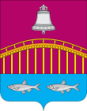 Администрация сельского поселения «Великовисочный сельсовет» Заполярного районаНенецкого автономного округаПОСТАНОВЛЕНИЕот 07.06.2022 №   65-пс. Великовисочное Ненецкий АОО завершении отопительного сезона на территории Сельского поселения «Великовисочный сельсовет» Заполярного района Ненецкого автономного округа 	В связи с установлением устойчивых положительных температур наружного воздуха, Администрация Сельского поселения «Великовисочный сельсовет» ЗР НАО ПОСТАНОВЛЯЕТ:Завершить отопительный сезон 2021-2022 гг. на территории Сельского поселения «Великовисочный сельсовет» Заполярного района Ненецкого автономного округа с 10 на 11 июня 2022 года в 00:00 часов.Начальнику филиала МП ЗР «Севержилкомсервис» ЖКУ «Великовисочное» Торопову И.В. завершить работу котельных № 1 и № 3.Настоящее постановление вступает в силу с момента подписания и подлежит размещению на официальном сайте Сельского поселения «Великовисочный сельсовет» Заполярного района Ненецкого автономного округа.Глава Сельского поселения«Великовисочный сельсовет» ЗР НАО                                                 Н.П. Бараков 